АКТобщественной проверкив рамках проведения системного и комплексного общественного контроля, 
проведен общественный мониторинг по расчистке дорог, пешеходных зон от снегаСроки проведения общественного контроля: 11.01.2020 г.Основания для проведения общественной проверки: план работы Общественной палаты г.о. Королев.Форма общественного контроля: мониторингПредмет общественной проверки – контроль работы "Автобытдор»" по расчистке дорог, пешеходных зон, остановочных пунктов и детских площадок от снега Состав группы общественного контроля:- Белозерова Маргарита Нурлаяновна, председатель комиссии «по ЖКХ, капитальному ремонту, контролю за качеством работы управляющих компаний, архитектуре, архитектурному облику городов, благоустройству территорий, дорожному хозяйству и транспорту»;- Якимова Варвара Владиславовна - член комиссииОбщественная палата г.о. Королёв после снегопада 11 января провела мониторинги по очистке от снега не только объектов улично - дорожной сети, но и прилегающие к магазинам, кафе территории, а также подходы к объектам соцсферы. Всего в этот день  общественники проверили 11 объектов в муниципалитете. В их числе, зоны хозяйствующих субъектов : магазина "Ярче" на улице Коминтерна, объекта социальной сферы Медсанчасти №170 на улице Ленина, подходы и сам вход в часовню Александра  Невского на аллее к Мемориалу Славы. Проверка показала: территории убраны от снега, проведена обработка противогололедными материалами - замечаний нет. По данным проверки составлен АКТ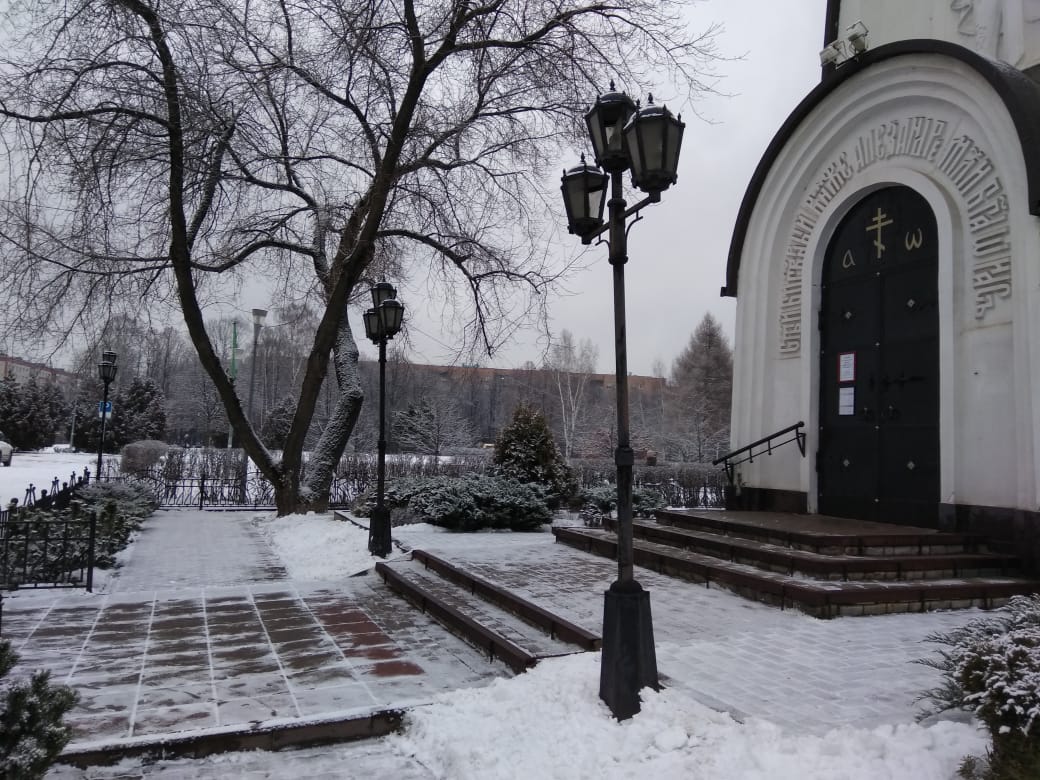 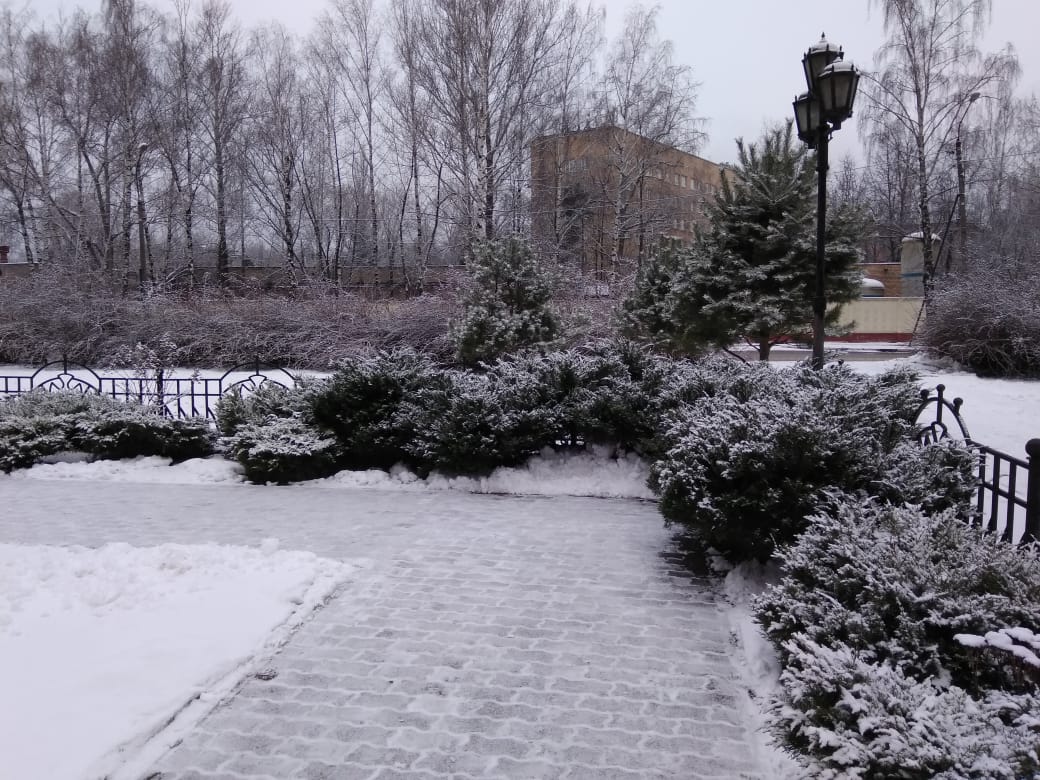 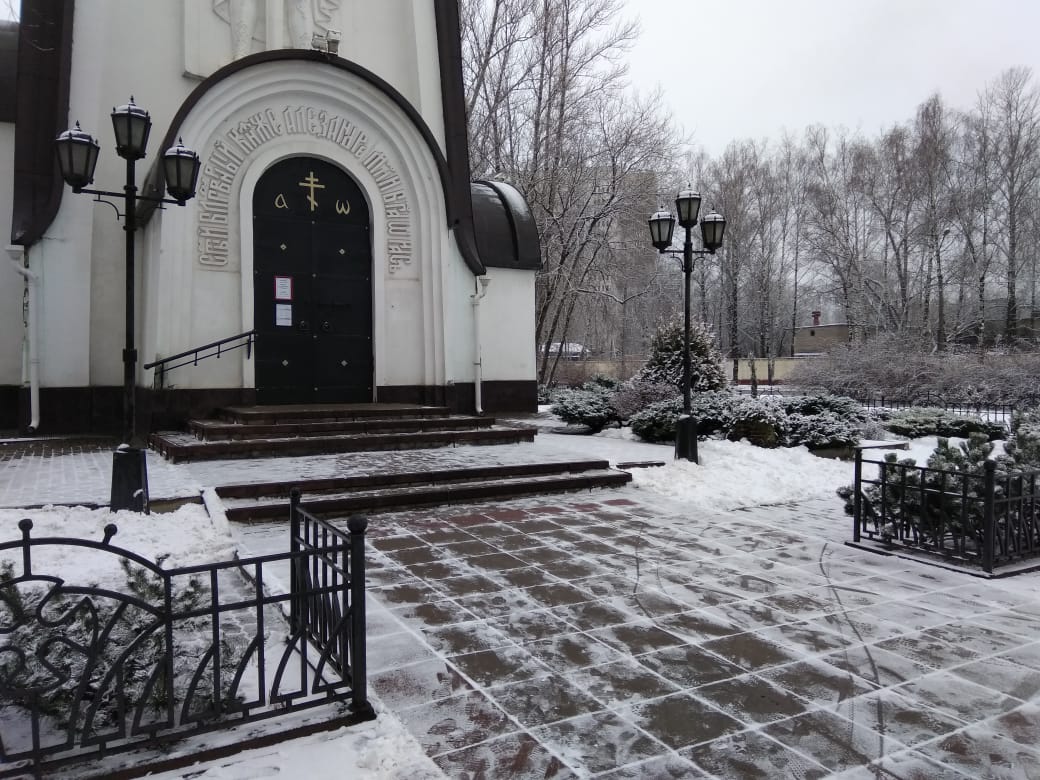 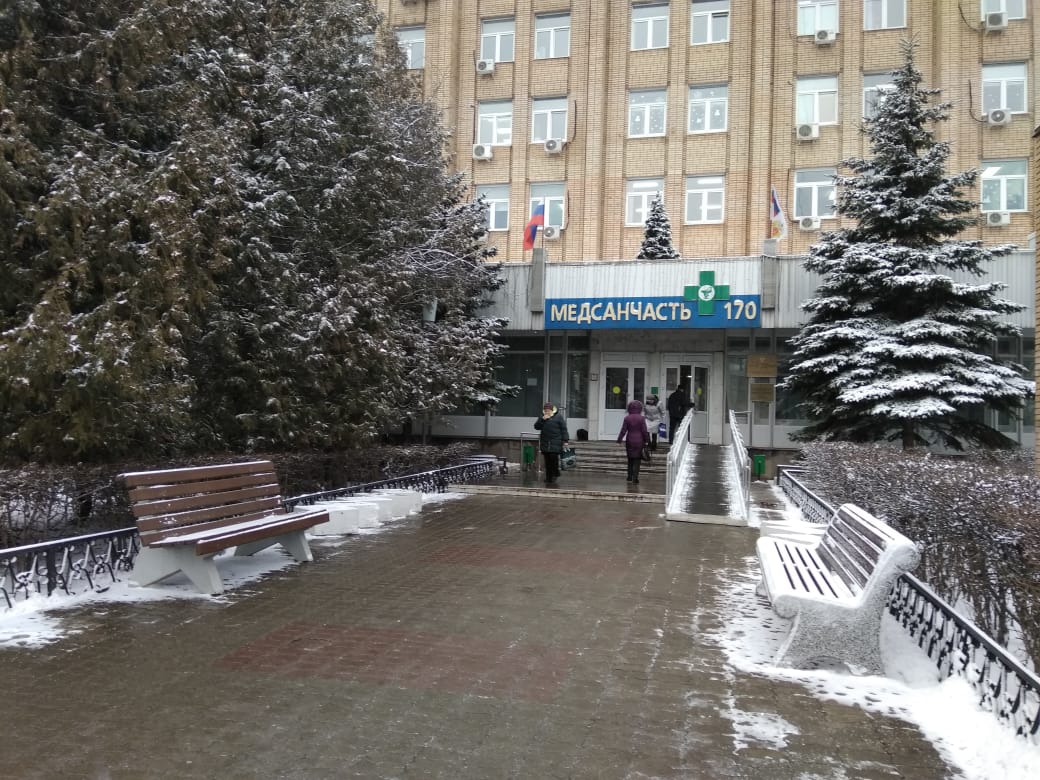 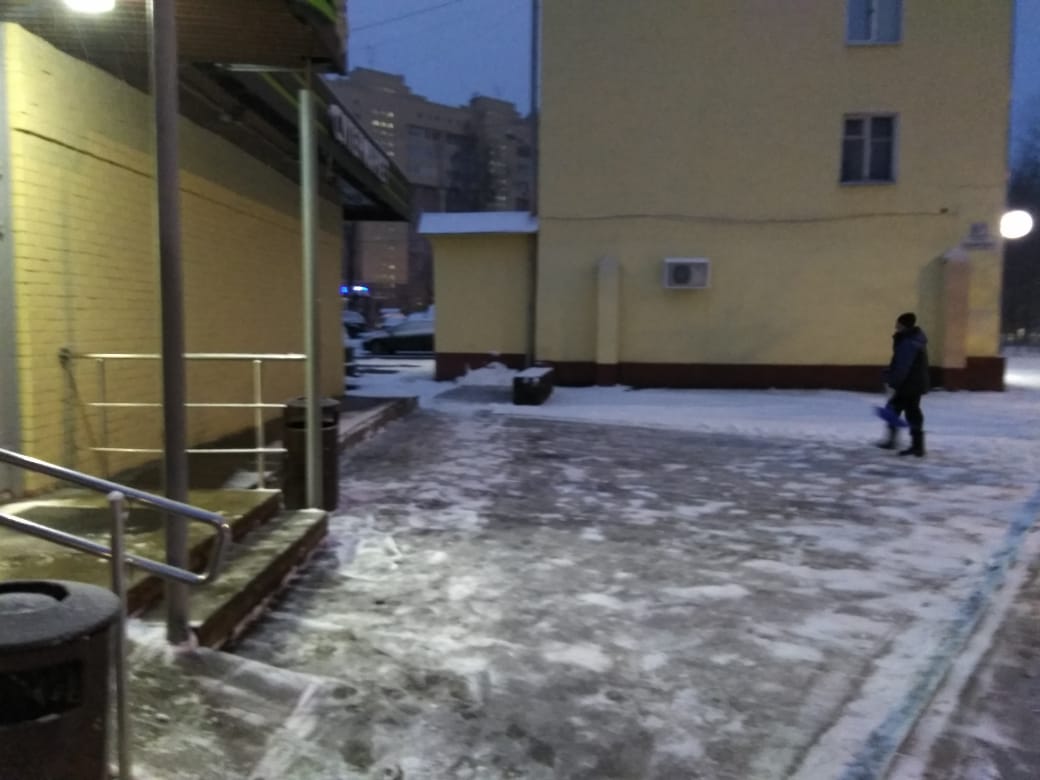 «УТВЕРЖДЕНО»Решением Совета Общественной палаты г.о. Королев Московской областиот 21.01.2020 Протокол №01Председатель комиссии «по ЖКХ, капитальному ремонту, контролю за качеством работы управляющих компаний, архитектуре, архитектурному облику городов, благоустройству территорий, дорожному хозяйству и транспорту» Общественной палаты г.о.Королев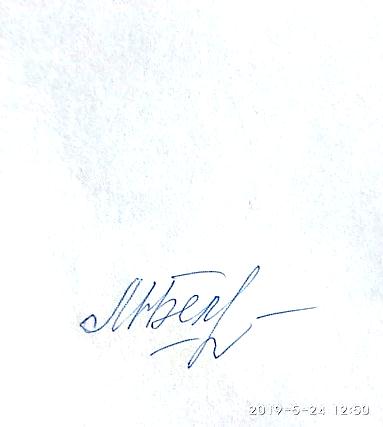 М.Н.Белозерова